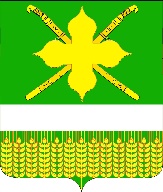 АДМИНИСТРАЦИЯ КИРПИЛЬСКОГО СЕЛЬСКОГО ПОСЕЛЕНИЯ УСТЬ-ЛАБИНСКОГО РАЙОНАП О С Т А Н О В Л Е Н И Еот _______________			 					№ ____ст. КирпильскаяО порядке подготовки населения в областипожарной безопасности на территории Кирпильского сельского поселенияУсть-Лабинского районаВ целях обеспечения пожарной безопасности на территории Кирпильского сельского поселения Усть-Лабинского района, в соответствии с Федеральным законом от 21.12.1994 г. № 69-ФЗ «О пожарной безопасности», Приказом МЧС России от 12.12.2007 г. № 645 «Об утверждении норм пожарной безопасности «Обучение мерам пожарной безопасности работников организаций»», Федеральным законом РФ от 06.10.2003 г.  № 131-ФЗ «Об общих принципах организации местного самоуправления в Российской Федерации»,п о с т а н о в л я ю:1. Утвердить прилагаемый Порядок организации и проведения обучения населения мерам пожарной безопасности на территории Кирпильского сельского поселения Усть-Лабинского района. (Приложение № 1)2. Настоящее постановление подлежит обнародованию.3.  Настоящее постановление вступает в силу с момента подписания.4. Контроль за исполнением настоящего постановления оставляю за собой.Глава Кирпильского сельского поселенияУсть-Лабинского района						С.А.ЗапорожскийПриложение №1к постановлению администрацииКирпильского сельского поселения Усть-Лабинского районаот __________ г. № ____I. Общие положения1.1. Порядок организации и проведения обучения населения мерам пожарной безопасности на территории  Кирпильского сельского поселения Усть-Лабинского района (далее - Порядок) разработан в соответствии с Федеральным законом от 21 декабря 1994 года № 69-ФЗ "О пожарной безопасности", Правилами противопожарного режима в Российской Федерации, утвержденными Постановлением Правительства Российской Федерации от 25 апреля 2012 года № 390 "О противопожарном режиме", другими законами и нормативными правовыми актами Российской Федерации и Краснодарского края, регулирующими правоотношения в сфере пожарной безопасности.1.2. Настоящий Порядок устанавливает единые требования к организации обучения населения мерам пожарной безопасности на территории Кирпильского сельского поселения Усть-Лабинского района, определяет его основные цели и задачи, а также группы населения, периодичность и формы обучения мерам пожарной безопасности, способам защиты от опасных факторов пожара и правилам поведения в условиях пожара.1.3. Обучение мерам пожарной безопасности, осуществление противопожарной пропаганды и инструктажа в области пожарной безопасности носит непрерывный многоуровневый характер и проводится в жилищном фонде, в организациях независимо от организационно-правовых форм и форм собственности, а также при совершенствовании знаний в процессе трудовой деятельности.1.4. Настоящий Порядок не отменяет установленных соответствующими правилами специальных требований к организации проведения обучения, инструктажа и проверки знаний персонала, обслуживающего объекты, подконтрольные органам государственного надзора.II. Основные цели и задачи обучения2.1. Основными целями и задачами обучения населения мерам пожарной безопасности на территории Кирпильского сельского поселения Усть-Лабинского района являются:2.1.1. соблюдение и выполнение гражданами требований пожарной безопасности в различных сферах деятельности;2.1.2. освоение гражданами порядка действий при возникновении пожара, способов защиты от опасных факторов пожара, правил применения первичных средств пожаротушения и оказания пострадавшим на пожаре первой медицинской помощи;2.1.3. снижение числа пожаров и степени тяжести последствий от них;2.1.4. формирование необходимого организационного, информационного, ресурсного и кадрового обеспечения системы обучения в сфере пожарной безопасности, совершенствование механизмов распространения успешного опыта государственного управления в сфере пожарной безопасности;2.1.5. повышение эффективности взаимодействия органов местного самоуправления, организаций и населения по обеспечению пожарной безопасности на территории Кирпильского сельского поселения Усть-Лабинского района;2.1.6. обеспечение целенаправленности, плановости и непрерывности процесса обучения населения мерам пожарной безопасности;2.1.7. совершенствование форм и методов противопожарной пропаганды.III. Группы населения и формы обучения3.1. Обучение мерам пожарной безопасности проходят:3.1.1. граждане, состоящие в трудовых отношениях (далее - работающее население);3.1.2. граждане, не состоящие в трудовых отношениях (далее - неработающее население), за исключением лиц, находящихся в местах лишения свободы, в специализированных стационарных учреждениях здравоохранения или социального обслуживания;3.1.3. дети в дошкольных образовательных учреждениях и лица, обучающиеся в образовательных учреждениях (далее - обучающиеся).3.2. Обучение работающего населения предусматривает:3.2.1. проведение противопожарного инструктажа и занятий по месту работы, повышение уровня знаний рабочих, руководителей и специалистов организаций при всех формах их подготовки, переподготовки и повышения квалификации;3.2.2. проведение противопожарного инструктажа не реже одного раза в год по месту проживания с регистрацией в журнале инструктажа, обязательной подписью инструктируемого и инструктирующего, а также даты проведения инструктажа;3.2.3. проведение лекций, бесед, просмотр учебных фильмов на противопожарные темы;3.2.4. привлечение на учения и тренировки в организациях и по месту проживания;3.2.5. самостоятельное изучение требований пожарной безопасности и порядка действий при возникновении пожара.3.3. Для проведения обучения и проверки знаний работников в организациях могут создаваться пожарно-технические комиссии, а также привлекаться организации, оказывающие в установленном порядке услуги по обучению населения мерам пожарной безопасности.3.4. Занятия, как правило, должны проводиться в специально оборудованных кабинетах (помещениях) с использованием современных технических средств обучения и наглядных пособий (плакатов, натурных экспонатов, макетов, моделей, кинофильмов, видеофильмов, диафильмов и т.п.). О прохождении обучения делается в журнале инструктажа отметка согласно приложению, к настоящему Порядку с обязательной подписью инструктируемого и инструктирующего, а также даты проведения инструктажа.3.5. Обучение мерам пожарной безопасности неработающего населения и лиц, не обучающихся в общеобразовательных учреждениях, проводится по месту проживания и предусматривает:3.5.1. информирование о мерах пожарной безопасности, в том числе посредством организации и проведения собраний;3.5.2. проведение не реже одного раза в год противопожарного инструктажа по месту проживания с регистрацией в журнале инструктажа с обязательной подписью инструктируемого и инструктирующего, а также проставлением даты проведения инструктажа;3.5.3. проведение лекций, бесед на противопожарные темы;3.5.4. привлечение на учения и тренировки по месту проживания;3.5.5. самостоятельное изучение пособий, памяток, листовок и буклетов, прослушивание радиопередач и просмотр телепрограмм по вопросам пожарной безопасности.3.6. В образовательных организациях проводится обязательное обучение обучающихся мерам пожарной безопасности. Обучение предусматривает:3.6.1. проведение занятий в рамках общеобразовательных и профессиональных образовательных программ, согласованных с федеральным органом исполнительной власти, уполномоченным на решение задач в области пожарной безопасности, с учетом вида и типа образовательного учреждения;3.6.2. проведение лекций, бесед, просмотр учебных фильмов на противопожарные темы;3.6.3. проведение тематических вечеров, конкурсов, викторин и иных мероприятий, проводимых во внеурочное время;3.6.4. проведение не реже одного раза в год противопожарного инструктажа обучающихся, проживающих в общежитиях образовательных учреждений;3.6.5. проведение противопожарного инструктажа перед началом работ (занятий), связанных с обращением взрывопожароопасных веществ и материалов, проведением культурно-массовых и других мероприятий, для которых установлены требования пожарной безопасности;3.6.6. участие в учениях и тренировках по эвакуации из зданий образовательных учреждений, общежитий.3.7. Обучение мерам пожарной безопасности проводится в форме:
- занятий по специальным программам;
- противопожарного инструктажа;
- лекций, бесед, учебных фильмов;
- самостоятельной подготовки;
- учений и тренировок.3.8. Обучение мерам пожарной безопасности работников организаций проводится по программам противопожарного инструктажа и (или) пожарно-технического минимума.Порядок, виды, сроки обучения работников организаций мерам пожарной безопасности, а также требования к содержанию программ профессионального обучения, порядок их утверждения и согласования определяются федеральным органом исполнительной власти, уполномоченным на решение задач в области пожарной безопасности.В зависимости от вида реализуемой программы обучение мерам пожарной безопасности работников организаций проводится непосредственно по месту работы и (или) в организациях, осуществляющих образовательную деятельность.3.9. Противопожарная пропаганда осуществляется через средства массовой информации, посредством издания и распространения специальной литературы и рекламной продукции, проведения тематических выставок, смотров, конференций и использования других не запрещенных законодательством Российской Федерации форм информирования населения.Противопожарную пропаганду проводят органы государственной власти, федеральный орган исполнительной власти, уполномоченный на решение задач в области пожарной безопасности, органы местного самоуправления и организации.3.10. Обучение граждан в форме противопожарного инструктажа проводится по месту их работы (учебы), постоянного или временного проживания с целью ознакомления с требованиями утвержденных в установленном порядке нормативных документов по пожарной безопасности, а также с правилами поведения при возникновении пожара и применения первичных средств пожаротушения.3.11. Противопожарный инструктаж граждан при всех видах трудовой и учебной деятельности, связанной с производством, хранением, обращением, транспортировкой взрывопожароопасных веществ и материалов, проводится перед началом работ (занятий) одновременно с инструктажем по охране труда и технике безопасности.3.12. Организация противопожарного инструктажа граждан проводится при вступлении их в жилищные, гаражные, дачные и иные специализированные потребительские кооперативы, садово-огороднические товарищества, товарищества собственников жилья, а также при предоставлении гражданам жилых помещений по договорам социального найма, найма специализированного жилого помещения и возлагается на уполномоченных представителей данных организаций.3.13. Учения и тренировки по отработке практических действий при пожарах в жилищном фонде, в организациях проводятся по планам территориальных федеральных органов исполнительной власти, уполномоченных на решение задач в области пожарной безопасности, согласованных с исполнительными органами государственной власти Краснодарского края, органами местного самоуправления Краснодарского края и организациями.3.14. Тренировки персонала объектов с массовым пребыванием людей (50 и более человек) по обеспечению безопасной и быстрой эвакуации людей проводятся не реже одного раза в шесть месяцев.IV. Ответственность и расходные обязательства по обучению4.1. Ответственность за организацию и своевременность обучения в области пожарной безопасности и проверку знаний правил пожарной безопасности работников организаций несут администрации (собственники) данных организаций, должностные лица организаций, предприниматели без образования юридического лица, а также работники, заключившие трудовой договор с работодателем в порядке, установленном законодательством Российской Федерации.Под организацией в настоящем Порядке понимаются: орган местного самоуправления, учреждения, крестьянские (фермерские) хозяйства, иные юридические лица независимо от их организационно-правовых форм и форм собственности.4.2. Ответственность за организацию и своевременность информирования о мерах пожарной безопасности неработающей части населения несет администрация Кирпильского сельского поселения Усть-Лабинского района.4.3. Расходные обязательства по обучению и информированию населения мерам пожарной безопасности осуществляются за счет средств бюджета Кирпильского сельского поселения Усть-Лабинского района.

